16/11/2023Dear Resident/ Proprietor,LANE TO UCKERBY GRANGE, UCKERBY – DRAINAGE WORKSThis letter is to inform you that North Yorkshire Council, will be undertaking drainage works at the above location.The works are currently programmed to commence on 20 November 2023 and will be carried out under a full road closure between the hours of 08:00 and 15:30 for a period of three weekdays.  A plan showing the extent of the works is enclosed for your information.On-site personnel will assist in managing access to properties and businesses within the closure.  Please be advised there may be extended periods when access will not be possible due to the nature of the works and physical constraints of the site.  Pedestrian access will be maintained.Please note, this work is part of an extensive programme and therefore, some adjustment to this start date or the duration of the works may be necessary should unforeseen circumstances such as significant weather events or emergencies on the highway network arise. To ensure the delivery of these works we request your assistance in the following ways:Please contact the Customer Service Centre on 0300 131 2 131, to identify any special access needs you may have prior to work commencing.Please make arrangements to store your vehicle at an alternative location.Please co-operate and comply with any instructions issued by the traffic management operatives and take extra care whilst within the works area.May I draw your attention to the Councils Corporate Privacy Policy by using the following link https://www.northyorks.gov.uk/privacy-notices. When submitting a response, we will record personal information including your name and address.For further information, including diversion information and to sign up for alerts please go to; https://one.network/I would like to take this opportunity to apologise for any disruption that these works may cause and would again request your cooperation to help ensure an efficiently and safely executed project.Yours faithfullyCustomer Service Centre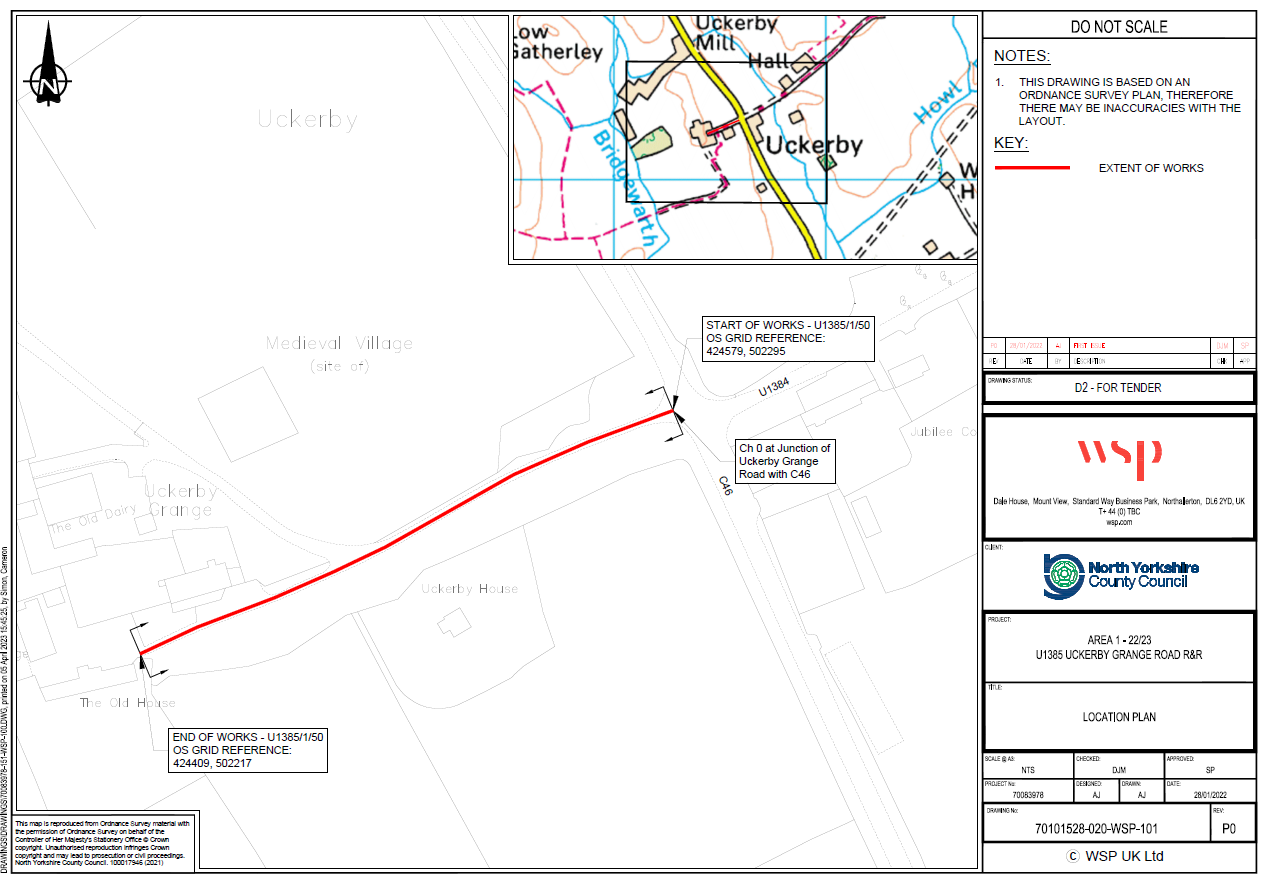 North Yorkshire CouncilCustomer Service CentreCounty HallNorthallerton DL7 8ADTel: 0300 131 2 131Email: customer.services@northyorks.gov.ukWeb: www.northyorks.gov.uk